769400SpülrohrArt. 769400 AusschreibungstextSpülrohr Hinterwand-/Unterputzmontage für WC-Becken. 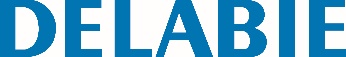 Für TEMPOMATIC, TEMPOFLUX 1, TEMPOFLUX 2, TEMPOFLUX 3 und TEMPOCHASSE. PVC-Spülrohr für Unterputz- oder Hinterwandmontage. Ø 26/32 (ohne Spülrohrverbinder). H. 780, L. 660. 10 Jahre Garantie.